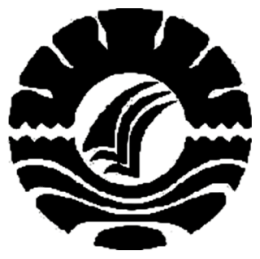 SKRIPSIPENINGKATAN KEMAMPUAN MENGENAL BILANGAN MELALUI MEDIA BAHAN ALAM PADA ANAK USIA DINI DI TAMAN KANAK-KANAK ANNISA DHARMA WANITA KABUPATEN MAJENEFITRIA NENGSYPROGRAM STUDI PENDIDIKAN GURU PENDIDIKAN ANAK USIA DINIFAKULTAS ILMU PENDIDIKANUNIVERSITAS NEGERI MAKASSAR2013PENINGKATAN KEMAMPUAN MENGENAL BILANGAN MELALUI MEDIA BAHAN ALAM PADA ANAK USIA DINI DI TAMAN KANAK-KANAK ANNISA DHARMA WANITA KABUPATEN MAJENESKRIPSIDiajukan Untuk Memenuhi Sebagian Persyaratan GunaMemperoleh Gelar Sarjana Pendidikan (S.Pd) pada Program Studi Pendidikan Guru Pendidikan Anak Usia Dini Strata Satu Fakultas Ilmu PendidikanUniversitas Negeri Makassar FITRIA NENGSY094924228PROGRAM STUDI PENDIDIKAN GURU PENDIDIKAN ANAK USIA DINIFAKULTAS ILMU PENDIDIKANUNIVERSITAS NEGERI MAKASSAR2013             KEMENTERIAN PENDIDIKAN DAN KEBUDAYAAN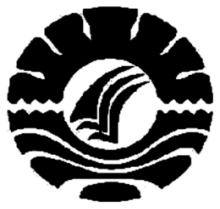 UNIVERSITAS NEGERI MAKASSARFAKULTAS ILMU PENDIDIKAN       PENDIDIKAN GURU PENDIDIKAN ANAK USIA DINI        Kampus FIP UNM Jl. Tamalate I Makassar Telp.0411-884457 Fax. 0411-883076PERSETUJUAN PEMBIMBINGSkripsi dengan judul “Peningkatan Kemampuan Mengenal Bilangan melalui Media Bahan Alam Pada Anak Usia Dini Di Taman Kanak-Kanak Annisa Dharma Wanita Kabupaten Majene”.Atas nama:	Nama		: Fitria Nengsy	NIM		: 094924228	Prodi 		: Pendidikan Guru Pendidikan Anak Usia Dini (PG PAUD)	Fakultas	: Ilmu PendidikanSetelah diperiksa dan diujikan , dinyatakan lulus dan memenuhi syarat untuk memperoleh gelar Sarjana Pendidikan (S.Pd) pada Prodi PGPAUD S-1 Fakultas Ilmu Pendidikan Universitas Negeri Makassar.                                                                                                 Makassar,      Agustus 2013     Pembimbing I				         Pembimbing II  Drs. Muh. Anas Malik, M.Pd		              Azizah Amal, S.S, M.Pd  NIP. 19601213 198703 1 005	                         NIP. 19790326 200604 2 001Disahkan :Ketua Program Studi PG PAUD FIP UNM Dra. Sri Sofiani, M.Pd                                             NIP. 19530202 198010 2 001             KEMENTERIAN PENDIDIKAN DAN KEBUDAYAANUNIVERSITAS NEGERI MAKASSARFAKULTAS ILMU PENDIDIKAN       PENDIDIKAN GURU PENDIDIKAN ANAK USIA DINI        Kampus FIP UNM Jl. Tamalate I Makassar Telp.0411-884457 Fax. 0411-883076PENGESAHAN UJIAN SKRIPSISkripsi atas nama Fitria Nengsy.Nim. 094 924 228 .Judul : Peningkatan Kemampuan mengenal bilangan melalui media bahan alam pada anak usia dini di Taman Kanak-Kanak Annisa Dharma Wanita Kabupaten Majene. Diterima oleh Panitia Ujian Skripsi Fakultas Ilmu Pendidikan Universitas Negeri Makassar dengan SK Dekan No. 5481/UN36.4/PP/2013. Tanggal 26 Juli 2013 untuk memenuhi sebagian persyaratan memperoleh gelar Sarjana pendidikan pada Program Studi Pendidikan Guru Pendidikan Anak Usia Dini ( PGAUD ) pada hari selasa, 30 Juli 2013.Disahkan Oleh Pemb.Dekan Bidang AkademikFakultas Ilmu Pendidikan,Drs. M. Ali Latif Amri, M.PdNip. 19611231 198702 1 045 Panitia Ujian:1. Ketua 		: Drs. M. Ali Latif Amri, M.Pd		(		)2. Sekretaris		: Rusmayadi, S.Pd, M.Pd			(		)3. Pembimbing I	: Drs. Muhammad Anas, M.Si		(		)4. Pembimbing II	: Azizah Amal, S.S, M.Pd			(		)5. Penguji I		: Arifin Manggau, S.Pd, M.Pd		(		)6. Penguji II		: Dr. Pattaufi, S.Pd, M.Si 			(		)PERNYATAAN KEASLIAN SKRIPSISaya yang bertanda tangan di bawah ini :Nama			: Fitria NengsyNIM			: 094924228Program Studi		: Pendidikan Guru Pendidikan Anak Usia DiniJudul Skripsi		: Peningkatan Kemampuan Mengenal Bilangan melalui Media  Bahan Alam Di Taman Kanak-Kanak Annisa Dharma Wanita    Kabupaten MajeneMenyatakan dengan sebenarnya bahwa skripsi yang saya tulis ini benar merupakan hasil karya sendiri dan bukan merupakan pengambilalihan tulisan atau pikiran orang lain yang saya akui sebagai hasil tulisan atau pikiran sendiri.Apabila dikemudian hari terbukti atau dapat dibuktikan bahwa skripsi ini hasil jiplakan, maka saya bersedia menerima sanksi atas perbuatan tersebut sesuai ketentuan yang berlaku.  Makassar,                       2013							  Yang Membuat Pernyataan                                                                                                  Fitria NengsyMOTTOHiduplah dengan harapanSebab itulah panduan kita untuk meraih kesuksesanKuperuntukkan karya iniUntuk keluarga, teman dan sahabatYang senantiasa memberi doa dan kasih sayangnya kepadakuABSTRAKFITRIA NENGSY. 2013. Peningkatan Kemampuan Mengenal Bilangan Melalui Media Bahan Alam Pada Anak Usia Dini Di Taman Kanak-Kanak Annisa Dharma Wanita Kabupaten Majene. Skripsi. Dibimbing oleh Drs. Muh. Anas Malik, M.Pd dan  Azizah Amal, S.S, M.Pd. Program Studi Pendidikan Guru Pendidikan Anak Usia Dini. Fakultas Ilmu Pendidikan. Universitas Negeri Makassar.Penelitian ini menelaah bagaimanakah peningkatan kemampuan mengenal bilangan melalui media bahan alam pada anak usia dini di Taman Kanak-Kanak Annisa Dharma Wanita Kabupaten Majene. Penelitian ini menggunakan pendekatan kualitatif dengan jenis penelitian tindakan kelas. Setting penelitian dilaksanakan di Taman Kanak-Kanak Annisa Dharma Wanita Kabupaten Majene dengan subyek penelitiannya yaitu 1 orang guru dan 20 orang anak kelompok A2. Rancangan tindakan dilaksanakan selama 2 siklus yang terdiri dari tahap perencanaan, pelaksanaan, observasi dan refleksi, dimana masing-masing siklus terdiri dari tiga pertemuan. Teknik pengambilan data melalui observasi, tes perlakuan dan dokumentasi. Analisis datanya diolah secara kualitatif. Hasil penelitian menunjukkan bahwa ada peningkatan kemampuan mengenal bilangan melalui media bahan alam pada anak didik kelompok A2 Taman Kanak-Kanak Annisa Dharma Wanita Kabupaten Majene, dengan melihat rata-rata hasil belajar pada siklus I berada pada kategori kurang dan pada siklus II menunjukkan rata-rata hasil belajar pada kategori baik.Aktivitas belajar anak juga mengalami peningkatan antarlain yang ditandai dengan kemampuan anak Menghubungkan bilangan dengan benda 1 – 10,Menunjuk urutan benda untuk bilangan 1 – 10,Membuat urutan bilangan 1 – 10 dengan benda.P R A K A T A	Alhamdulillah penulis memanjatkan puji syukur kehadirat Allah SWT, atas rahmat dan hidayah-Nya, sehingga penulis dapat merampungkan skripsi ini, walaupun dalam bentuk yang sederhana sebagai persyaratan dalam menyelesaikan studi di tingkat stara satu (S1) dengan gelar Sarjana Pendidikan (S.Pd) Program Studi PG PAUD Fakultas Ilmu Pendidikan Universitas Negeri Makassar. Penulis mengucapkan terima kasih dan penghargaan kepada Drs. Muh. Anas Malik, M.Pd dan  Azizah Amal, S.S, M.Pd selaku dosen pembimbing yang telah sudi melubilangann waktunya memberikan saran, arahan dan bimbingan kepada penulis selama penyusunan skripsi.	Penulis menyadari bahwa selesainya skripsi ini berkat banyak pihak yang telah memberikan dorongan, dukungan dan bantuan baik moril maupun materi. Oleh karena itu dengan penuh kerendahan hati diucapkan terima kasih kepada:Prof. Dr. H. Arismunandar, M.Pd. sebagai Rektor Universitas Negeri Makassar yang telah memberi kesempatan kepada penulis untuk mengikuti perkuliahan pada Program Studi Pendidikan Guru Anak Usia Dini. Prof. Dr. H. Ismail Tolla, M.Pd, selaku Dekan Fakultas Ilmu Pendidikan Universitas Negeri Makassar yang telah memberi izin pelaksanaan penelitian.Dra. Sri Sofiani, M.Pd selaku ketua dan Arifin Manggau, S.Pd, M.Pd sebagai Sekretaris Program Studi (PG PAUD) FIP UNM, atas bimbingan dan arahannya dalam perkuliahan.Ayahanda dan Ibunda tercinta, yang telah mencurahkan kasih sayang, sumbangsih moral dan material, serta doa dan motivasi sehingga penulis dapat menyelesaikan studiSeluruh rekan mahasiswa Program Studi PG PAUD Fakultas Ilmu Pendidikan Universitas Negeri Makassar yang telah menunjukkan kerjasamanya dalam perkuliahan maupun dalam penyusunan karya tulis ilmiah ini.	Selama penyusunan karya tulis ini, tentunya tidak terlepas dari berbagai kekurangan. Oleh karena itu saran dan kritik yang membangun senantiasa diharapkan demi kesempurnaan karya tulis ini. Akhirnya semoga bantuan yang diberikan bernilai ibadah di sisi Tuhan Yang Maha Kuasa. Amin							Makassar…………………2013								      PenulisDAFTAR ISI								                         HalamanHALAMAN JUDUL		iPERSETUJUAN PEMBIMBING		iiPENGESAHAN UJIAN SKRIPSI		iiiPERNYATAAN KEASLIAN SKRIPSI		ivMOTTO		vABSTRAK		viPRAKATA		viiDAFTAR ISI		ixDAFTAR TABEL		xiDAFTAR LAMPIRAN		xiiiBAB I PENDAHULUAN		1Latar Belakang Masalah		1Rumusan Masalah		6Tujuan Penelitian		6Manfaat Peneltian		6BAB II TINJAUAN PUSTAKA, KERANGKA PIKIR DAN HIPOTESIS              TINDAKAN 		8Tinjauan Pustaka		8Tinjauan tentang Kemampuan Mengenal Bilangan			8Pengertian kemampuan mengenal bilangan			8Tahapan dan manfaat kemampuan mengenal bilangan			9Indikator kemampuan mengenal bilangan anak			11Tinjauan tentang Media Bahan Alam		12Pengertian media bahan alam		12Langkah-langkah pembelajaran dengan menggunakan mediabahan alam		14Kerangka Pikir		16Hipotesis Tindakan		18BAB III METODE PENELITIAN		19Pendekatan dan Jenis Penelitian			19Fokus Penelitian 		20Setting dan Subyek Penelitian		20Rancangan Tindakan		21Teknik Pengumpulan Data		28Teknik Analisis Data		29Indikator Keberhasilan		33BAB IV HASIL PENELITIAN DAN PEMBAHASAN			34Hasil Penelitian			34Gambaran umum lokasi penelitian			34Peningkatan kemampuan mengenal bilangan melalui media bahan alam pada anak usia dini di Taman Kanak-Kanak Annisa Dharma Wanita Kabupaten Majene 			35Pembahasan			83BAB V KESIMPULAN DAN SARAN		     87Kesimpulan		     87Saran		     88DAFTAR PUSTAKA		     89LAMPIRAN		     DAFTAR TABELNomor                                       Judul                                                                HalamanDAFTAR LAMPIRANNomor                                       Judul                                                                HalamanRencana Kegiatan Harian		91Kisi-Kisi Pembuatan Instrumen Penelitian	     97Format Observasi Anak	     101Hasil Observasi Anak	     119Hasil Observasi Guru	     131Dokumentasi Kegiatan	     143Persuratan Surat Izin Penelitian dari Fakultas Ilmu Pendidikan Surat Izin Penelitian dari Badan Penelitian dan Pengembangan Daerah     Surat Keterangan Telah Meneliti Riwayat Hidup 3.14.14.24.34.44.54.6Kategori Penilaian Hasil Belajar…………………………………….Gambaran Peningkatan Kemampuan Anak dalam Mengenal Bilangan Melalui Media Bahan Alam di Taman Kanak-Kanak Annisa Dharma Wanita Kabupaten Majene Pembelajaran 1 Siklus I ………………...Gambaran Peningkatan Kemampuan Anak dalam Mengenal Bilangan Melalui Media Bahan Alam di Taman Kanak-Kanak Annisa DharmaWanita Kabupaten Majene Pembelajaran 2 Siklus I…………………Gambaran Peningkatan Kemampuan Anak dalam Mengenal Bilangan Melalui Media Bahan Alam di Taman Kanak-Kanak Annisa DharmaWanita Kabupaten Majene Pembelajaran 3 Siklus I…………………Gambaran Peningkatan Kemampuan Anak dalam Mengenal Bilangan Melalui Media Bahan Alam di Taman Kanak-Kanak Annisa DharmaWanita Kabupaten Majene Pembelajaran 1 Siklus II………………...Gambaran Peningkatan Kemampuan Anak dalam Mengenal Bilangan Melalui Media Bahan Alam di Taman Kanak-Kanak Annisa Dharma Wanita Kabupaten Majene Pembelajaran 2 Siklus II………………...Gambaran Peningkatan Kemampuan Anak dalam Mengenal Bilangan Melalui Media Bahan Alam di Taman Kanak-Kanak Annisa DharmaWanita Kabupaten Majene Pembelajaran 3 Siklus II………………..32404549646975